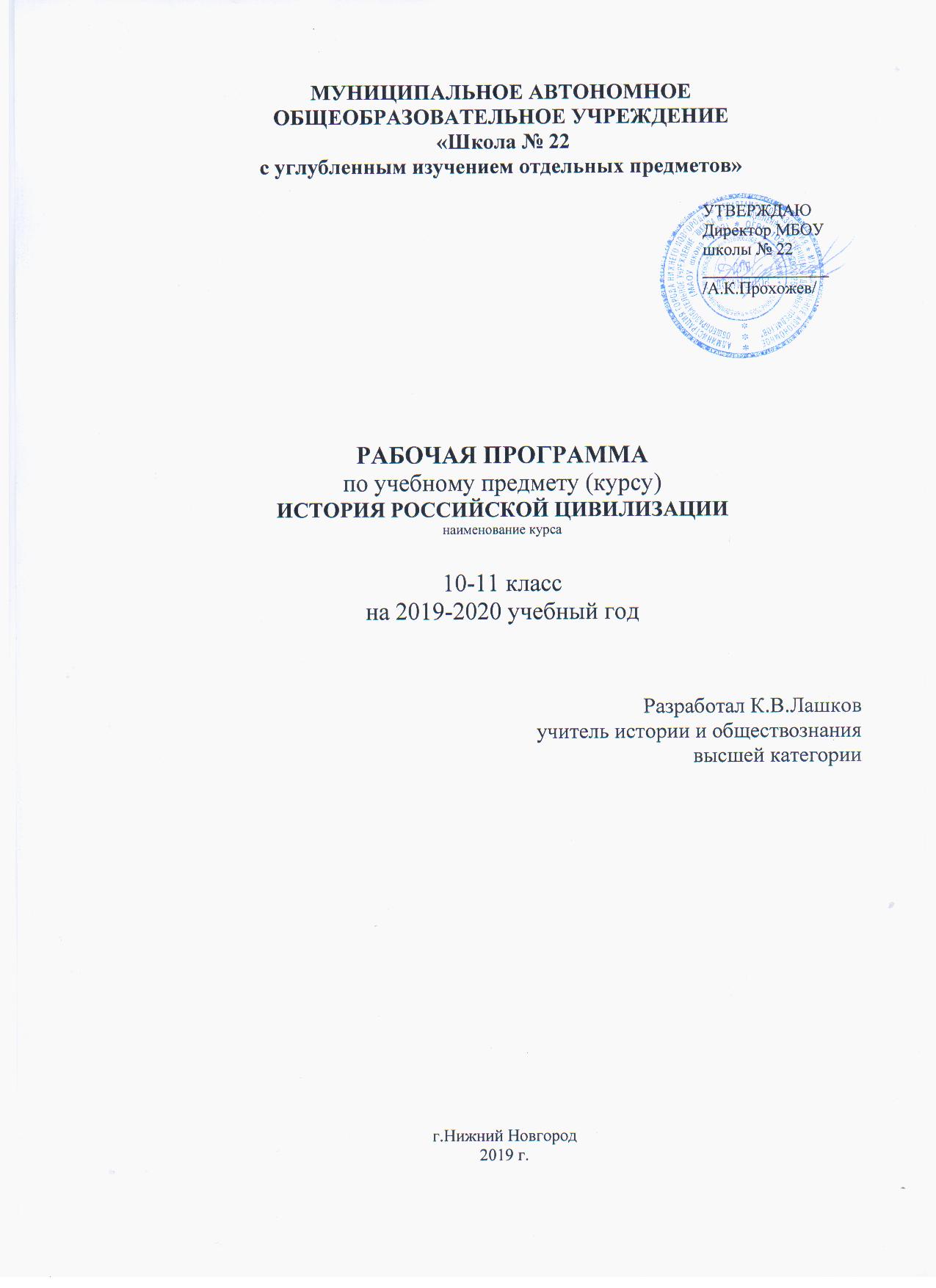 ПОЯСНИТЕЛЬНАЯ ЗАПИСКАРабочая программа элективного курса «Российская цивилизация» составлена на основе Примерной программы среднего (полного) общего образования по истории, а также программы Романовского В. К. Российская цивилизация // История и обществознание. Сборник элективных курсов образовательной области «Обществознание», Серия «Программно-методическое обеспечение профильного обучения». – Нижний Новгород, Нижегородский институт развития образования, 2010,  которая  предполагает изучение элективного курса по учебнику И.Н. Ионова «Российская цивилизация. IX – конец ХХ в.»  Рабочая программа конкретизирует содержание предметных тем авторской программы, дает четкое распределение учебных часов по разделам и темам курса, определяет оптимальное сочетание лабораторных, практических работ, уроков – лекций, дискуссий, структурирует учебный материал, определяет последовательность его изучения.Изучение истории российской цивилизации позволяет по – новому поставить и решит проблемы обучения и воспитания, сформировать у обучающихся высокие гражданские и патриотические чувства, ощущение своей принадлежности к великой и сложной культуре, занимающей большое место в мировой истории. История России в данном курсе представлена как история цивилизации, следовательно, ее изучение предполагается с точки зрения цивилизационного подхода. Цивилизационный подход учитывает действие не одного, а множества исторических факторов. Так, он не означает выведение всей истории цивилизации из особенностей ее культуры. Большую роль в цивилизационном анализе играет учет влияния естественной среды, способа хозяйствования, социального строя, причем не только на уровне классов и больших социальных групп, но и на уровне малых групп – общины и семьи, а также влияний политической системы, обладающей определенной независимостью, как от экономических, так и от культурных факторов.В рамках цивилизационного подхода взаимодействуют две разные модели – линейно – стадиальная и локально – региональная. Линейно – стадиальная модель соотносится с идеей модернизации и исторического развития по западному образцу, локально – региональная – с идеей неизменности местных особенностей локальных цивилизаций, ценности их культурного опыта и выработанного веками образа жизни. С учетом этих моментов и предполагается изучение истории российской цивилизации – сочетание характеристики специфики России как локальной цивилизации и характеристики отдельных этапов общего для многих стран исторического пути, который она прошла. Сохранение модернизационной «оси» истории позволяет интегрировать курс в общую картину мировой истории, сосредоточенность на проблеме препятствий модернизации дает возможность полнее показать цивилизационную специфику страны (так как появляется возможность сократить объем освещения общих черт социально – экономического и политического развития России и Запада). В основу линейно – стадиальной схемы курса положена трехчленная модель: выделены архаический, традиционный и современный этапы в истории российской цивилизации. Большое внимание необходимо уделить архаическому (языческому по происхождению) этапу, что объясняется особенностями российской цивилизации – только в этом случае можно в полной мере оценить достижения и недостатки традиционного, а также современного общества. Последнее особенно важно для решения воспитательных задач (в частности, воспитание толерантности). Решение этой задачи достигается за счет оптимизации учебного процесса при изучении данной темы.Особенностью курса является также активное применение понятий «цивилизационный выбор», «цивилизационная альтернатива», «социокультурная инверсия» - они являются центральными в данном курсе. Следствием всего вышеизложенного является весьма сложная внутренняя структура и логика курса, что предопределяет изучение его в полном объеме более подготовленными учащимися.Цели изучения элективного курса «Российская цивилизация»:1) изучение социокультурных особенностей России и аналитическое сравнение их с типичными чертами западной и восточной цивилизаций;2) развитие умений и навыков комплексной работы с различными типами исторических источников;3) развитие способности понимать и критически анализировать полученную историко – социальную информацию, определять собственную позицию по отношению к фактам и явлениям исторической действительности;4) развитие гражданственности, патриотизма, толерантности у обучающихся;5) развитие исторического мышления обучающихся на базе материала курса;6) создание условий для закрепления и развития у обучающихся интереса к прошлому историческому опыту.Таким образом, изучение школьниками элективного курса «Российская цивилизация» будет способствовать развитию у них основных ключевых компетентностей: познавательной, социальной, гражданской, информационной. Они формируются и развиваются путем формирования и развития общеучебных умений и навыков, основных способов деятельности.Познавательная компетентность: - способность адекватно понимать общественно – научные термины в контексте;- учебно – логические умения и навыки: установление причинно – следственных связей, постановка и решение проблем, навыки аналитического и критического мышления;учебно – управленческие умения и навыки: организация, планирование, контроль, регулирование и анализ собственной учебной деятельности.Информационная компетентность: - умение поиска и нахождения необходимой информации для решения учебных задач;- умение переводить информацию из одной знаковой системы в другую;- умения и навыки критического анализа вербальных и документальных текстов.Гражданская компетентность: - умение формировать собственную позицию в отношении различных фактов и явлений исторической действительности в соответствии с иерархией общечеловеческих ценностей;- умение формировать осознанную необходимость участвовать в демократических процессах; - умение формировать готовность принимать ответственные решения, опираясь на моральные нормы и этические понятия, соответствующие гуманистическим и демократическим ценностям;- способность к самоидентификации.Социальная (социально – коммуникативная) компетентность: - способность работать в команде;- способность к конструктивному взаимодействию с людьми различных национальностей и вероисповеданий, не основанному на подавлении;способность обозначать и разрешать конфликты ненасильственным путем;- умение анализировать собственные профессиональные склонности и возможности.Ведущие формы и методы организации учебных занятий:- исследовательская работа (выявление проблемы, постановка, формулирование проблемы, формулирование гипотезы) с последующим рефлексивным анализом, презентацией результатов;- лабораторные работы;- «мозговой штурм», эвристические беседы;- заседания круглых столов;- защита проектов.- интерактивные лекции с последующими дискуссиями;Интерактивные формы проведения занятий и самостоятельная исследовательская работа в группах образуют пространство для практического применения учащимися знаний. Технология учебно – предметной деятельности при изучении курса направлена на развитие позитивной мотивации к учению. Особую роль играет оптимизация внутрипредметных и межпредметных связей, нацеленных на побуждение учащихся к размышлению, высказыванию личностных оценок, практическому применению полученных знаний.Основные формы отчетности (измерители обученности):- тетрадь с конспектами и выполненными заданиями (решение проблемных заданий, лабораторные работы, практические работы, эссе);- творческие работы (презентации, тесты, проблемные задания и др.)- выступления во время дискуссий, заседаний круглых столов, интерактивных лекций, семинаров;- результаты решения тестов.Итогом изучения элективного курса является защита мини – проекта, подготовленного учеником по конкретной теме.Требования к уровню подготовкипо итогам изучения элективного курса «Российская цивилизация»Учащиеся должны знать/ понимать:- ценностные ориентации восточных славян;- архаический тип культуры;- «неосевая» культура;- этапы развития славянского язычества;- цивилизационная альтернатива -1,2,3,4,5;- спиритуализм;- Россия – периферийная цивилизация на лимитрофе;- цивилизационный вариант – 1,2,3;- исихазм;- социально – экологический кризис;- «град Китеж», «Беловодье» - образы идеального общества;- традиционалистская реакция;- корпоративное сознание;- синкретизм;- социокультурная инверсия – 1,2,3,4;- имперский характер государства;- имперское сознание;- старчество;- русская идея;- цивилизационное самосознание;- милленаризм;- философия русского антропокосмизма;- евразийство;- коммунистический эксперимент; «комсомольская» экономика;- принципы периодизации истории российской цивилизации;- взаимосвязь и особенности истории российской цивилизации и мировой, конфессиональной, этнонациональной, локальной истории;уметь:- проводить комплексный поиск исторической информации в источниках разного типа;- осуществлять внутреннюю и внешнюю критику источника;- систематизировать разнообразную историческую информацию на основе своих представлений об общих закономерностях всемирно – исторического процесса;- формировать собственный алгоритм решения историко – познавательных задач;- участвовать в групповой исследовательской работе, определять ключевые моменты дискуссии, формулировать собственную позицию по обсуждаемым вопросам;- представлять результаты индивидуальной и групповой историко – познавательной деятельности в формах конспекта, реферата, исторического сочинения, исследовательского проекта, публичной презентации;использовать приобретенные знания и умения в практической деятельности и повседневной жизни для:- понимания и критического осмысления общественных процессов и ситуаций;- определения собственной позиции по отношению к явлениям современной жизни;- формулирования своих мировоззренческих взглядов и принципов, соотнесения их с исторически возникшими мировоззренческими системами, идеологическими теориями;- учета в своих действиях необходимости конструктивного взаимодействия людей с разными убеждениями, культурными ценностями и социальным положением;- осознания себя представителем исторически сложившегося гражданского, этнокультурного, конфессионального сообщества, гражданином России.СОДЕРЖАНИЕ ПРОГРАММЫВведение.Понятие «цивилизация». Цивилизация и культура. Мировая цивилизация. Локальная цивилизация; сущность и особенности. Россия – локальная цивилизация. Русские мыслители об особенностях исторического пути России.Раздел I. Природные и культурные предпосылки развития российской цивилизацииТема 1. Природные и географические факторы в истории России.Географические условия и национальный характер. Природная среда и тип хозяйства. Индивидуализм и коллективизм. Колонизация земель и этапы истории России. Россия: часть Европы или Азии?Тема 2. Верования восточных славянЯзычество и «религия спасения». Этапы развития славянского язычества. Языческие обычаи в русской культуре Х1Х-ХХ вв. Языческая культура и культурные традиции.Тема 3. Ценностные ориентации народной русской культурыЗначение ценностей для культуры и общества. Ценностные ориентации древних славян. Типы взаимодействия ценностей в древнерусской культуре. Коллективная деятельность и духовный идеал коллектива. Понятие правды, лада, воли.Раздел II. Единое древнерусское государствоТема 4. Древняя РусьПлеменной строй у восточных славян. Создание древнерусского государства. Княжеская власть и славянские традиции. Государственность и родовые принципы, идеалы и ценности.Тема 5. Цивилизационная альтернатива. Иудаизм, ислам, христианство.Язычество и проблема единства древнерусского государства. Великие религии: общие черты. Иудаизм. Ислам. Византийское православие и значение его принятия для истории России.Тема 6. Цивилизационная альтернатива. Католичество и православиеПротиворечия между западным и восточным христианством. Отношение к государству. Взаимодействие ценностей и типы личности. Рационализм и спиритуализм. Католицизм – основа европейской цивилизации. Россия – восточнохристианская цивилизация.Тема 7. Диалогические элементы древнерусской культурыПредставления древних русских о власти. Авторитаризм и соборность. Светская и духовная власть. Аскетизм и «труженничество». «Двоеверие». Родоплеменное и сословное право. Национальное самосознание.Раздел III. Государственная раздробленность Древней РусиXII-XV вв.Тема 8. Возникновение удельных княжеств.Разложение социально-экономической основы единого государства. Ослабление Киева и возникновение новых центров власти. Особенности русского феодализма.Тема 9.Цивилизационная альтернатива. «Вызов» Востока и «вызов» Запада.Вызов Востока. Империя Чингиз-хана и русские земли. Вызов Запада. Поход на Русь крестоносцев. Исторический выбор князя Ярослава Невского. Политические и культурные последствия монголо-татарского ига. Русь и Западная Европа: углубление различий.Тема 10. Усиление Московского княжества в XIV-XV вв.Идея единовластия и пути ее осуществления. Москва – центр сопротивления монголо-татарскому владычеству. Своеобразие процесса создания централизованного государства в России.Тема 11. Цивилизационный вариант. Новгородская республика.От элементов демократии к боярской олигархии. Новгород и Европа: сходства и различия. Новгород и Москва: противостояние и его последствия. Особенности культуры Новгорода.Раздел IV. Московское государство во второй половине XV-XVI вв.Тема 12. Создание идеологического фундамента и органов центральной власти.Москва – третий Рим: теория и практика. Альтернативны развития власти и культуры. Влияние европейского Возрождения. Иван IV: абсолютизм или самодержавие? Восток и Запад в политике Ивана IV.Тема 13. Сословное общество во второй половине XV-XVI вв.Положение сословий в Европе и России. Особенности государственного феодализма. Тягловые общины. Земские соборы и царская власть.Тема 14. Цивилизационный вариант. Объединение русских земель в Литовском государстве в XIII-XVI вв.Образование Литовского государства. Общественный строй Литвы. Государственное устройство. Особенности культуры. Литва и Москва.Тема 15. Традиционная культура Московского государства.Традиционализм как явление. Роль семьи в традиционном обществе. Традиционализм и модернизация. Идеал традиционной культуры. Связи православной и мусульманской культур. Проявления традиционализма в науке, искусстве и литературе.Раздел V. Смутное время и дальнейшее укрепление самодержавия в XVII в.Тема 16. Смутное время.Начало становления мировой цивилизации в России. Переход от ориентации на Восток к ориентации на Запад. Поиски «настоящего» царя. Перспектива сословной монархии. Противоречивое наследство Смутного времени.Тема 17. Законодательное оформление крепостного права и начало кризиса традиционализма.Компромисс государства и сословий. Тягловое сословное общество – опора самодержавия. Крепостное право и общественная нравственность. Начало поворота к Западу и война на Украине. Первые западники. Наступление на традиционализм.Тема 18. Социокультурная инверсия. Казачество.Понятие социокультурной инверсии. Формирование казачества. Идеалы изначального казачества. Кризис идеалов казачества в XVII-XVIII вв. Казаки – опора самодержавия.Тема 19. Социокультурная инверсия. Раскол и старообрядчество.Церковная реформа и борьба с ней. Духовный потенциал старообрядчества. Роль старообрядцев в развитии русского предпринимательства.Раздел VI. Петровские реформы и начало модернизации российского общества.Тема 20. Цивилизационная альтернатива. Реформы Петра I.Европеизация России как ценность. Внешнеполитические успехи Петра I. Противоречия процесса европеизации. Развитие крепостного права. Развитие дворянской культуры и культурный раскол общества. Россия – европейская держава.Тема 21.Противоречия модернизации и зарождение либерализма.Смерть Петра I и вступление России в период длительного кризиса власти. Эпоха женщин-императриц и ее социально-экономические последствия. Дальнейшее усиление крепостничества. Развитие рынка и рост мануфактур. Влияние идеалов либерализма. Екатерина II и эпоха просвещенного либерализма. Крестьянская война под руководством Е.И. Пугачева и дворянская реакция.Тема 22. Превращение России в великую европейскую державу и становление имперского сознания.Рост авторитета России в Европе. Превращение России в великую державу. Восточная политика России. Имперский характер русского самосознания.Раздел VII. Российская империя в первой половине XIX в.Тема 23. Александр I. Противостояние либеральных идеалов и имперского сознания.Либеральные идеалы и либеральные преобразования. Войны с наполеоновской Францией. Консервативный период царствования Александра I. Раскол между образованным обществом и властью. Зарождение революционного либерализма. Движение декабристов.Тема 24. Николаевская реакция и неоправданное стремление к господству России в Европе.Идеалы и политика консерватизма. «Государственный феодализм» в сельском хозяйстве и промышленности. Внешнеполитическое противостояние России и Европы. Крымская война и ее последствия.Тема 25. Развитие русского национального самосознания. Западники и славянофилы.Взаимодействие западноевропейской и русской культуры. Проблема исторической самобытности России. Славянофилы. Западники. Революционные демократы. Пути к цивилизационному самосознанию.Раздел VIII. Россия в годы либеральных реформ и пореформенный период. Вторая половина XIX в.Тема 26. Социально-экономическая интеграция России и Европы и ее противоречия.Необходимость преобразований в России. Либеральные реформы и эра модернизации страны. Смена политического курса. Эпоха реакции.Тема 27. Социокультурная инверсия. Особенности буржуазного развития в пореформенной России.Тенденции буржуазного развития. Сопротивление крестьянства разложению общины. Государство и буржуазия. Традиционные ценности у рабочих. Противоречивые результаты социально-экономического развития.Тема 28. Становление цивилизационного самосознания и признаки цивилизационного кризиса в России.Россия и становление славянского самосознания. Первая теория российской цивилизации. Н.Я. Данилевский и его книга «Россия и Европа». Кризис ценностей модернизации и попытки его разрешения в России.Тема 29. Революционное движение в пореформенный период.Народничество: течения и лидеры. Появление социал-демократии в России. Возникновение большевизма, его связь с традиционной культурой и общинной психологией.Раздел IX. Революционный кризис в России в начале XX в.Тема 30. Столкновение ценностей модернизации и традиционализма.Россия и мировая цивилизация. Противоречивый характер развития России. Рост сил консерваторов. К.П. Победоносцев. Русский либерализм: новые цели и методы борьбы. Развитие крестьянского и рабочего движения.Тема 31. Русская революция 1905-1907 гг.Поражение в русско-японской войне и революционный кризис. Манифест от 17 октября 1905 года – победа буржуазного конституционализма. Становление российского парламентаризма.Тема 32. Буржуазная эволюция российского общества и самосознания.Углубление модернизации общества. Столыпинская реформа. Политическое лавирование царизма. Усиление раскола революционной и либеральной интеллигенции. Серебряный век русской культуры.Тема 33. Мировая война и революция 1917 г.Причины мировой войны. Общественное движение России накануне и в начале войны. Война и углубление кризиса в российском обществе. Февральская революция и двоевластие. Предпосылки и характер октябрьского переворота.Раздел 10. Становление и развитие советской общественной системы: 1917-1953 гг.Тема 34. Русская революция 1917 года и рождение советского общества (1917 – 1921) Февральская революция: причины, итоги и альтернативы развития страны. Вооружённый захват власти большевиками. Установление советской власти и формирование советской государственности. Конституция РСФСР 1918 года. Социальная и экономическая политика большевиков. «Военный коммунизм»: Сущность и характерные черты. Гражданская война в России: причины, характер, этапы, противоборствующие стороны, методы борьбы. Итоги, последствия и уроки гражданской войны. Революция 1917 года как проявление цивилизационного кризиса в России.Тема 35. Россия в годы нэпа. (1921-1927) От военного коммунизма к новой экономической политике, её сущность, характерные черты, противоречия. Нэп и особенности поэтического развития страны. Основные задачи и противоречивые тенденции внешнеполитического курса России – СССР.Тема 36. Советская модернизация: конец 1920-1930-е годы.Социалистическая индустриализация: причины проведения, сущность, задачи, особенности, источники, методы осуществления, итоги и цена. Коллективизация сельского хозяйства: причины проведения, задачи, методы осуществления, экономические и социальные последствия. Советская политическая система и советское общество в 30-е годы. «Культурная революция» Советская внешняя политика: этапы, основные задачи, результаты.Тема 37. СССР на кануне и в годы Великой Отечественной войны (1939-1945). Причины и начало. Второй мировой войны. Внутриполитические и внешнеполитические решения советского руководства в новых международных условиях. Великая Отечественная война: основные периоды и крупнейшие военные кампании. Важнейшие факторы Победы, её значение и цена.Тема 38. СССР в послевоенные годы (1945-1953). Советский Союз и Запад после окончания войны. Нарастание конфронтации и начало «холодной войны». Послевоенная экономика: основные проблемы и тенденции развития. Политическое развитие СССР и советское общество после войны.Раздел 11. Кризис и крах советской общественной системы (1953-1991). Тема 39. Советский Союз в 1953-1964 гг. Смерть Сталина и политическая десталинизация: направление и результаты. Основные тенденции социально-экономического развития. «Оттепель» в культуре. Внешняя политика: дипломатия мирного существования, нарастание противоречий между СССР и союзниками.Тема 40. СССР в 1964-1985 гг. Падение Н.С.Хрущёва и смена политического курса, его сущность и последствия. От стабилизации к кризису: противоречия экономического и социального развития. Борьба демократических и консервативных тенденций в культурной и духовной жизни.  Советская внешняя политика в условиях конфронтации, разрядки и нового витка напряжённости.Тема 41. Советская перестройка и крушение советского социализма: 1985-1991гг. Советская экономика: от курса на «ускорение» к поиску путей перехода к рынку. Социально-экономический кризис на рубеже 1980-1990-х годов. От «Совершенствования» советской политической системы к её демократизации. Кризис в межнациональных отношениях и распад СССР. Новый курс советской внешней политике.Раздел 12. Россия в условиях системной трансформации: Конец 20 века – начало 21в.Тема 42. Россия на этапе радикальных либеральных преобразований: 1991гг. Рыночные реформы в России: Сущность, направления, результаты. «Олигархический» капитализм. Политическое развитие России. Становление президентской республики, характерные черты нового политического режима. Проблемы строительства новой модели российского федерализма. Россия в контексте международных отношений.Тема 43. Россия в начале 21 в.Основные направления политического курса президента В.В.Путина. Социально-экономическая политика: углубление преобразований и начало экономического оздоровления. Национальные проекты. Внешнеполитические приоритеты суверенной России. Д.А. Медведев: по пути преемственности, стабилизации и развития. Россия в условиях мирового финансового и экономического кризиса. Российская Федерация в условиях многополярного мира.ТЕМАТИЧЕСКОЕ ПЛАНИРОВАНИЕ ЭЛЕКТИВНОГО КУРСАРОССИЙСКАЯ ЦИВИЛИЗАЦИЯв 10 классе (34 часа, 1 час в неделю)Программа: Романовский В. К. Российская цивилизация // История и обществознание. Сборник элективных курсов образовательной области «Обществознание», Серия «Программно-методическое обеспечение профильного обучения. – Нижний Новгород, Нижегородский институт развития образования, 2010.ТЕМАТИЧЕСКОЕ ПЛАНИРОВАНИЕ ЭЛЕКТИВНОГО КУРСАРОССИЙСКАЯ ЦИВИЛИЗАЦИЯв 11  классе (34 часа, 1 час в неделю)Учебно-методическое обеспечениеИонов И. Н. Российская цивилизация. IX-XX вв.: учебник для 10-11 классов общеобразовательных учреждений/Ионов И. Н.-М.,1998-2001Ионов И. Н. Поурочные разработки к курсу «Российская цивилизация». IX-XX века/И. Н. Ионов, Клокова Г. В.-М.,2001История России. Россия в мировой цивилизации: учебное пособие/сост.и отв. Ре. А. А. Радугин.-М.,Центр, 2002Сапрыкин В.А. Российская цивилизация: учебное пособие/В. В. Сапрыкин и др.; под ред.М. П. Мчедлова.-М.,2003Шаповалов, В.Ф. Истоки и смысл российской цивилизации: учебное пособие для вузов / В.Ф. Шаповалов. – М., 2001Авдеев, А.Л. Российская цивилизация: энциклопедический словарь / А.Л. Авдеев [ и др.]. – М., 2001Анисимов, Е.В. Время Петровских реформ / Е.В. Анисимов. - Л., 1989Данилевский Н. Я. Россия и Европа/Н. Я. Данилевский.-М., 1991Захарова Е. Н. Особенности Российской цивилизации: между Западом и Востоком6 пособие для учащихся и учителей/Е. Н. Захарова.-М.,2002Ильин В. В. Российская цивилизация: содержание, границы, возможности/В. В. Ильин, А. С. Ахиезер. –М.,2000Каменский А. Б. Жизнь и судьба императрицы Екатерины Великой/А. Б. Каменский№ п/пТема урокаКоличество часовКоличество часовДатаДатаДатаДатаДатаПримечание№ п/пТема урокаКоличество часовКоличество часовплановаяплановаяскорректированнаяскорректированнаяскорректированнаяПримечание1Введение.11Раздел 1. Природные и культурные предпосылки развития российской цивилизации Раздел 1. Природные и культурные предпосылки развития российской цивилизации Раздел 1. Природные и культурные предпосылки развития российской цивилизации Раздел 1. Природные и культурные предпосылки развития российской цивилизации Раздел 1. Природные и культурные предпосылки развития российской цивилизации Раздел 1. Природные и культурные предпосылки развития российской цивилизации Раздел 1. Природные и культурные предпосылки развития российской цивилизации Раздел 1. Природные и культурные предпосылки развития российской цивилизации Раздел 1. Природные и культурные предпосылки развития российской цивилизации 2Природные и географические факторы в истории России.Природные и географические факторы в истории России.113Верования восточных славян.Верования восточных славян.114Ценностные ориентации народной русской культуры.Ценностные ориентации народной русской культуры.11Раздел 2. Единое Древнерусское государство в IX – XI вв.Раздел 2. Единое Древнерусское государство в IX – XI вв.Раздел 2. Единое Древнерусское государство в IX – XI вв.Раздел 2. Единое Древнерусское государство в IX – XI вв.Раздел 2. Единое Древнерусское государство в IX – XI вв.Раздел 2. Единое Древнерусское государство в IX – XI вв.Раздел 2. Единое Древнерусское государство в IX – XI вв.Раздел 2. Единое Древнерусское государство в IX – XI вв.Раздел 2. Единое Древнерусское государство в IX – XI вв.5Древняя Русь.Древняя Русь.116Цивилизационная альтернатива. Иудаизм. Ислам. Христианство.Цивилизационная альтернатива. Иудаизм. Ислам. Христианство.117Цивилизационная альтернатива. Католичество и православие.Цивилизационная альтернатива. Католичество и православие.118Диалогические элементы древнерусской культуры.Диалогические элементы древнерусской культуры.11Раздел 3. Государственная раздробленность Древней Руси: XI - XV вв.Раздел 3. Государственная раздробленность Древней Руси: XI - XV вв.Раздел 3. Государственная раздробленность Древней Руси: XI - XV вв.Раздел 3. Государственная раздробленность Древней Руси: XI - XV вв.Раздел 3. Государственная раздробленность Древней Руси: XI - XV вв.Раздел 3. Государственная раздробленность Древней Руси: XI - XV вв.Раздел 3. Государственная раздробленность Древней Руси: XI - XV вв.Раздел 3. Государственная раздробленность Древней Руси: XI - XV вв.Раздел 3. Государственная раздробленность Древней Руси: XI - XV вв.9Возникновение удельных княжеств.Возникновение удельных княжеств.1110Цивилизационная альтернатива. «Вызов» Востока и «вызов» Запада.Цивилизационная альтернатива. «Вызов» Востока и «вызов» Запада.1111-12Усиление Московского княжества в XIV - XV вв.Усиление Московского княжества в XIV - XV вв.1113Цивилизационный вариант. Новгородская республика.Цивилизационный вариант. Новгородская республика.11 Раздел 4. Московское государство во второй половине  XV – XVI вв. Раздел 4. Московское государство во второй половине  XV – XVI вв. Раздел 4. Московское государство во второй половине  XV – XVI вв. Раздел 4. Московское государство во второй половине  XV – XVI вв. Раздел 4. Московское государство во второй половине  XV – XVI вв. Раздел 4. Московское государство во второй половине  XV – XVI вв. Раздел 4. Московское государство во второй половине  XV – XVI вв. Раздел 4. Московское государство во второй половине  XV – XVI вв. Раздел 4. Московское государство во второй половине  XV – XVI вв.14Создание идеологического фундамента и органов центральной власти.Создание идеологического фундамента и органов центральной власти.1115Сословное общество во второй половине XV - XVI вв.Сословное общество во второй половине XV - XVI вв.1116-17Цивилизационный вариант. Объединение русских земель в Литовском государстве в XIII – XVI вв.Цивилизационный вариант. Объединение русских земель в Литовском государстве в XIII – XVI вв.2218Традиционная культура Московского государства.Традиционная культура Московского государства.11Раздел 5. Смутное время и дальнейшее укрепление самодержавияРаздел 5. Смутное время и дальнейшее укрепление самодержавияРаздел 5. Смутное время и дальнейшее укрепление самодержавияРаздел 5. Смутное время и дальнейшее укрепление самодержавияРаздел 5. Смутное время и дальнейшее укрепление самодержавияРаздел 5. Смутное время и дальнейшее укрепление самодержавияРаздел 5. Смутное время и дальнейшее укрепление самодержавияРаздел 5. Смутное время и дальнейшее укрепление самодержавияРаздел 5. Смутное время и дальнейшее укрепление самодержавия19Смутное время.Смутное время.1120Законодательное оформление крепостного права и начало кризиса традиционализма.Законодательное оформление крепостного права и начало кризиса традиционализма.1121Социокультурная инверсия.  Казачество.Социокультурная инверсия.  Казачество.1122Социокультурная инверсия.  Раскол и старообрядчество.Социокультурная инверсия.  Раскол и старообрядчество.11Раздел 6. Петровские реформы и начало модернизации Российского обществаРаздел 6. Петровские реформы и начало модернизации Российского обществаРаздел 6. Петровские реформы и начало модернизации Российского обществаРаздел 6. Петровские реформы и начало модернизации Российского обществаРаздел 6. Петровские реформы и начало модернизации Российского обществаРаздел 6. Петровские реформы и начало модернизации Российского обществаРаздел 6. Петровские реформы и начало модернизации Российского обществаРаздел 6. Петровские реформы и начало модернизации Российского обществаРаздел 6. Петровские реформы и начало модернизации Российского общества23Цивилизационная альтернатива. Реформы Петра I.Цивилизационная альтернатива. Реформы Петра I.1124Противоречия модернизации и зарождение либерализма.Противоречия модернизации и зарождение либерализма.1125Превращение России в великую европейскую державу и становление имперского сознания.Превращение России в великую европейскую державу и становление имперского сознания.11Раздел 7. Российская империя в первой половине XIX  в.Раздел 7. Российская империя в первой половине XIX  в.Раздел 7. Российская империя в первой половине XIX  в.Раздел 7. Российская империя в первой половине XIX  в.Раздел 7. Российская империя в первой половине XIX  в.Раздел 7. Российская империя в первой половине XIX  в.Раздел 7. Российская империя в первой половине XIX  в.Раздел 7. Российская империя в первой половине XIX  в.Раздел 7. Российская империя в первой половине XIX  в.26Александр I . Противостояние либеральных идеалов и имперского сознания.Александр I . Противостояние либеральных идеалов и имперского сознания.1127Николаевская реакция и неоправданное стремление России к господству в Европе.Николаевская реакция и неоправданное стремление России к господству в Европе.1128Развитие русского национального самосознания. Западники и славянофилы.Развитие русского национального самосознания. Западники и славянофилы.11Раздел 8. Россия в годы либеральных реформ и пореформенный период. Вторая половина XIX  в.Раздел 8. Россия в годы либеральных реформ и пореформенный период. Вторая половина XIX  в.Раздел 8. Россия в годы либеральных реформ и пореформенный период. Вторая половина XIX  в.Раздел 8. Россия в годы либеральных реформ и пореформенный период. Вторая половина XIX  в.Раздел 8. Россия в годы либеральных реформ и пореформенный период. Вторая половина XIX  в.Раздел 8. Россия в годы либеральных реформ и пореформенный период. Вторая половина XIX  в.Раздел 8. Россия в годы либеральных реформ и пореформенный период. Вторая половина XIX  в.Раздел 8. Россия в годы либеральных реформ и пореформенный период. Вторая половина XIX  в.Раздел 8. Россия в годы либеральных реформ и пореформенный период. Вторая половина XIX  в.29-30Социально-экономическая интеграция России и Европы и ее противоречия.Социально-экономическая интеграция России и Европы и ее противоречия.2231-32Социокультурная инверсия. Особенности буржуазного развития в пореформенной России.Социокультурная инверсия. Особенности буржуазного развития в пореформенной России.2233Становление цивилизационного самосознания и признаки цивилизационного кризиса в России.Становление цивилизационного самосознания и признаки цивилизационного кризиса в России.1134Революционное движение в пореформенный период.Революционное движение в пореформенный период.1135Урок-повторенияУрок-повторения11ВсегоВсего35 часов35 часов№ п/пТема урокаКоличество часовДатаДатаПримечание№ п/пТема урокаКоличество часовплановаяскорректированнаяПримечаниеРаздел 9. Россия в начале XX века.1Столкновение ценностей модернизации и традиционализма12Русская революция 1905-1907 гг.13Буржуазная эволюция российского общества и самосознание14Итоговое занятие1Раздел 10. Становление и развитие советской общественной системы: 1917-1953 гг.5, 6,7Революция 1917 года и рождение советского общества (1917-1921 гг.)38-9Россия в годы Нэпа 1921-1927.210, 11, 12Советская модернизация: конец 1920-х – 30-е гг.313-14СССР накануне и в годы Великой Отечественной войны (1939-1945 гг.)215-16СССР в послевоенные годы (1945-1953) 2Раздел 11. Кризис и крах советской общественной системы (1953-1991)17, 18, 19Советский Союз в 1953-1964 гг.320, 21, 22, 23СССР в 1964-1985 гг.424, 25, 26,27Советская перестройка и крушение советского социализма (1985- 1991).4Раздел 12. Россия в условиях системной трансформации: конец XX начало  XXI в.28, 29, 30, 31Россия на этапе радикальных либеральных преобразований (1991 – 1999)432, 33, 34Россия в начале XXI в.335Итоговое повторение1